Prvouka 2.C -Pôda a jej úrodnosť Napíš, aké tri zložky obsahuje pôda.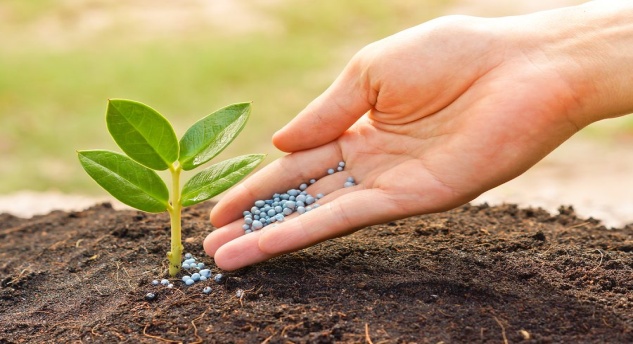 Rozdeľ a napíš kam z troch zložiek patrí: červík, list, steblo trávy, korene, kameň, piesok, hlina, voda, vzduch.Živé:______________________________Neživé:____________________________Odumreté:Zakrúžkuj jednu z možností:Pôda obsahuje vodu. Áno- NiePôda neobsahuje vzduch.Áno- NieAk pôda udržiava veľké množstvo vody, korene rastlín môžu zhniť.Áno- NieDoplň vety:Pôda má na rôznych miestach___________zloženie.Zloženie pôdy ovplyvňuje jej _________________.Napíš, prečo je pôda dôležitá. Akým spôsobom je znečisťovaná( aspoň tri možnosti).Ako môžeš ty zabrániť znečisťovaniu pôdy.